SENDING YOUR CHURCH WMO EMAILS                                                                           SAMPLE EMAIL 2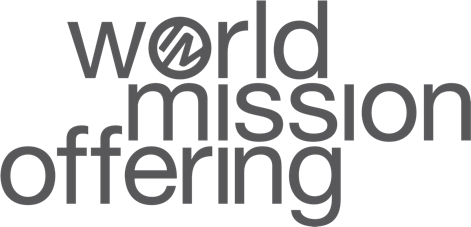 Hello!As part of our month dedicated to international mission, last week I asked you to watch a brief video about the life-changing work of International Ministries’ global servants and partners.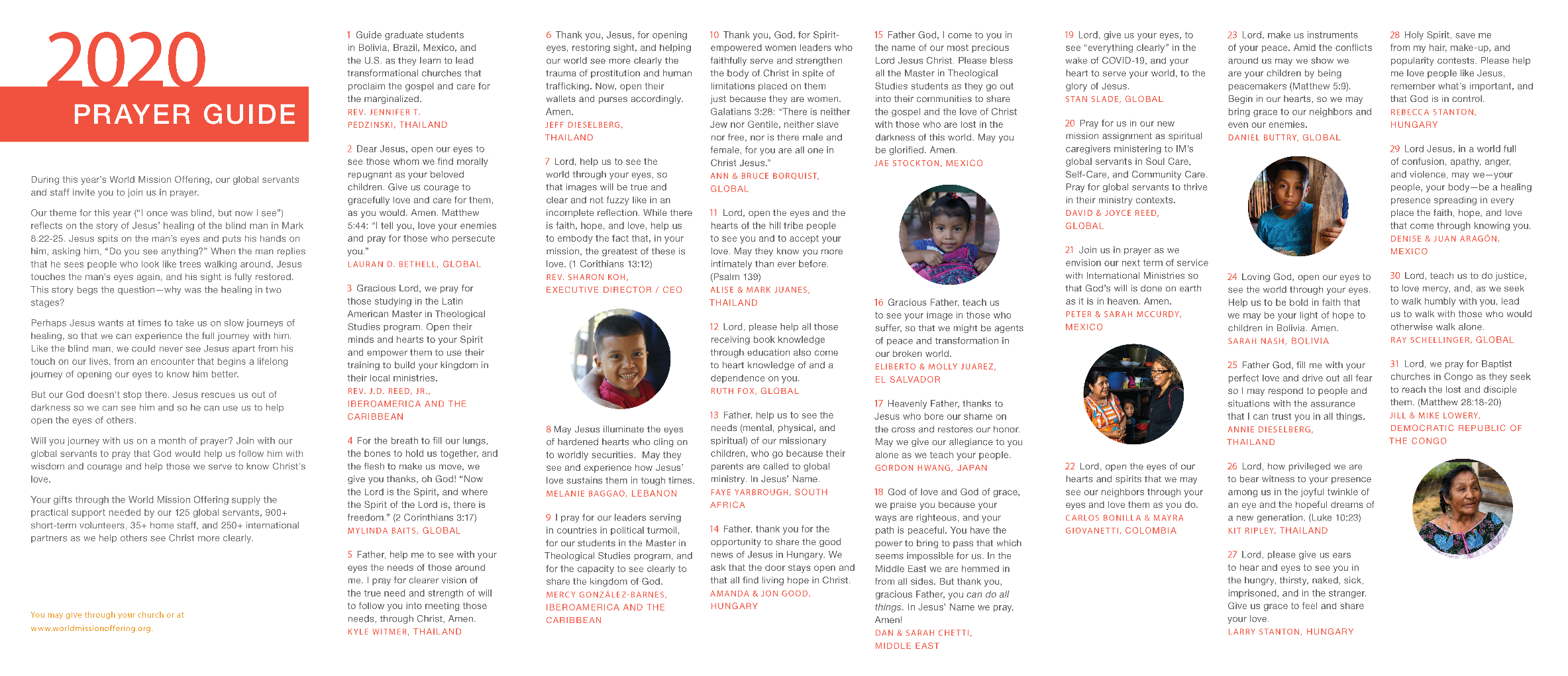 This week, I want to share with you IM’s prayer guide, which is a month of short prayers written by their global servants.  You can download your own copy here: https://www.internationalministries.org/world-mission-offering/
As you pray these prayers with IM global servants, you partner with them in their discipleship and education initiatives, their work for peace and justice, their ministry for those being restored from human trafficking and global slavery, and their initiatives to nurture economic and community development. Can your small group commit to pray a few of these prayers together each week as you meet? Can your family commit to praying one of these prayers together each night at dinner?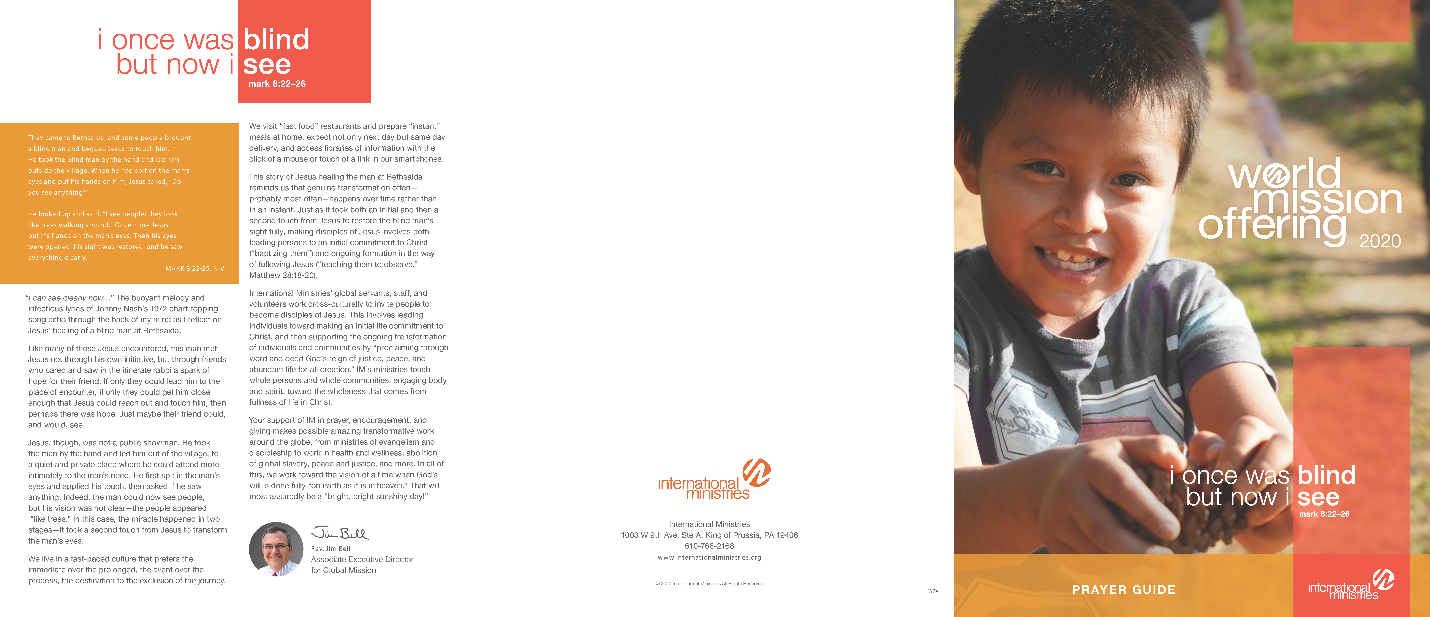 May God use the people in our church to bless the work of these faithful servants around the globe. With blessings,  [church pastor or mission chair] 